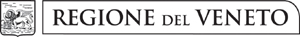 L.R. 6 giugno 2017, n. 14Disposizioni per il contenimento del consumo di suolo e modifiche della legge regionale 23 aprile 2004, n. 11 "Norme per il governo del territorio e in materia di paesaggio"Art. 10 - Fondo regionale per la rigenerazione urbana sostenibile e per la demolizioneMODULO DI DOMANDAPER L’AMMISSIONE A FINANZIAMENTOPER INTERVENTI DI DEMOLIZIONE E RIPRISTINODEL SUOLO NATURALE O SEMINATURALEIL CUI VALORE STIMATOSIA UGUALE O SUPERIORE A EURO 100.000,00Art. 5 e art. 10, L.R. 6 giugno 2017, n. 14Al Comune di …………………oppureAlla Regione del VenetoDirezione Pianificazione Territoriale…………………………………………………………Oggetto:	Legge regionale 16/06/2017, n. 14. Disposizioni per il contenimento del consumo di suolo e modifiche della legge regionale 23 aprile 2004, n. 11 "Norme per il governo del territorio e in materia di paesaggio".Bando 2019 (DGR n. 773 del 4 giugno 2019)Domanda di ammissione al finanziamento per interventi di demolizione di opere incongrue o di elementi di degrado (art. 5 comma 1 lett. a) L.R. 14/2017) e ripristino del suolo naturale o seminaturale.Il/La sottoscritto/a ……………………………………………………………………………………nato/a a ……………………………….. il …………………….. residente nel Comune di ……………………………….., via ……………………………….., n. ………, tel. ………………………, Codice Fiscale/ P.IVA ………………………………………………………………… nella sua qualità di …..…..………………….. e/o legale rappresentante del …………………..……….……..con sede in …..…..………………….. via …..…..………………….. n. …….,Codice Fiscale/ P.IVA …………………………………………… Tel. ………………………,FA ISTANZAdi essere ammesso al finanziamento di cui al Bando per l’intervento di ………………… …………………………………………………………………………………………………………………………………………………..…………………………….........................................................................…… la cui realizzazione prevede un preventivo di spesa pari a euro …………………………Lo scrivente presenta, ai fini dell’erogazione del finanziamento la seguente documentazione obbligatoria inerente gli interventi di demolizione e ripristino dei suoli:Documentazione facoltativa:Nello specifico l’intervento ricade nelle seguenti fattispecie:Nello specifico la dimensione dell’intervento:* indicare, senza approssimazione, l’esatta consistenza (superficie e volume) delle opere oggetto di demolizione.Prende atto:che l’ammontare del contributo non potrà superare il 50% della spesa complessiva realmente sostenuta e comunque non potrà essere superiore a euro 50.000,00;che qualora la spesa effettivamente sostenuta risultasse inferiore a quella prevista, il finanziamento sarà ridotto nella misura del 50% delle spese effettivamente sostenute;che è prevista la decadenza dal diritto al finanziamento quando non sia stato realizzato l’intervento entro il 31/12/2020 (anche per causa di forza maggiore); quando non sia stato presentato il rendiconto delle spese entro il termine prescritto o quando sia stato realizzato un intervento sostanzialmente difforme da quello ammesso al finanziamento.Dichiara altresì:che gli interventi di demolizione e ripristino sono conformi alla normativa vigente in materia urbanistico-edilizia;che gli interventi di demolizione e ripristino ad oggi non sono iniziati;che non si fruiscono di altri contributi regionali, statali o comunitari per la realizzazione degli interventi di demolizione e ripristino;di non aver riportato una o più condanne per delitti non colposi puniti con sentenza passata in giudicato, come previsto dall’art. 1 della L.R. 16/2018 (a tal fine si allega la dichiarazione sostitutiva di certificazione e dell’atto di notorietà come da modello approvato con DGR n. 690 del 21.05.2018);di provvedere ad acquisire i necessari titoli abilitativi e tutti gli atti di assenso comunque denominati, al fine della legittima realizzazione dell’intervento proposto;di essere informato che, ai sensi e per gli effetti del Regolamento 2016/679/UE (General Data Protection Regulation - GDPR), i dati raccolti tramite la presente dichiarazione saranno trattati, anche con strumenti informatici, esclusivamente nell’ambito e per le finalità del procedimento per il quale la presente dichiarazione viene resa e con le modalità previste dalla “Informativa generale privacy” ai sensi dell’art. 13 del G.D.P.R.Ai fini della validità della presente dichiarazione deve essere allegata la fotocopia, non autenticata, del documento di identità del sottoscrittore.Data e Luogo___________________________________(firma)il progetto degli interventi di demolizione e ripristino del suolo, con i seguenti elaborati:il progetto degli interventi di demolizione e ripristino del suolo, con i seguenti elaborati:relazione descrittiva dell’intervento con calcolo dei volumi che saranno demoliti e calcolo delle superfici che saranno ripristinate a suolo naturale e/o a suolo seminaturaleinquadramento territoriale e urbanistico in scala non inferiore a 1:5000 con perimetrazione dell’ambito d’interventodocumentazione progettuale tecnico esplicativa dell’intervento oggetto di finanziamentodocumentazione fotograficapreventivo di spesa dal quale deve risultare in modo chiaro e inequivocabile l’ammontare delle spese che si prevede di sostenere per la realizzazione dell’interventocopia certificato di destinazione urbanistica relativa all’ubicazione dell’opera o manufattorendering del territorio restituito alla naturalità o seminaturalitàTipologiaCaratteristiche (barrare una sola casella per Tipologia)Ambito di intervento:Zone di rispettoesterno alle fasce di rispettoAmbito di intervento:Zone di rispettointerno alle fasce di rispetto (stradale, infrastrutturale, cimiteriale, fluviale, ecc…)Ambito dell’intervento:Aree a pericolosità idraulica e geologicaesterno alle aree a pericolositàAmbito dell’intervento:Aree a pericolosità idraulica e geologicainterno, anche solo parzialmente, alle aree a pericolosità idraulica e geologica (soggette a dissesto idrogeologico, a pericolo di valanghe ed esondazioni o che presentano caratteristiche geologiche e geomorfologiche tali da non essere idonee a nuovi insediamenti)Consistenza ediliziasingolo edificio o manufattoConsistenza ediliziacomplesso edilizio (aggregato o più manufatti presenti all’interno dell’ambito d’intervento unitario)Localizzazione dell’interventoin zona produttivaLocalizzazione dell’interventoin zona residenziale, agricola o a servizi pubbliciLocalizzazione dell’interventoin contesto storico (all’interno del centro storico o della pertinenza o contesto figurativo di Villa Veneta, in ambito pertinenziale di bene culturale, ecc…)Caratteristiche dell’interventointervento di demolizione e ripristino definitivo delle condizioni di naturalità o seminaturalità dei suoliCaratteristiche dell’interventointervento di demolizione, bonifica di sito inquinato e recupero e riqualificazione dell’area con ripristino definitivo delle condizioni di naturalità o seminaturalità dei suoliCopertura del suolo delle opere incongrue e/o degli elementi di degrado per le quali è prevista la demolizione e ripristino dello stato dei suoli* Superficie di:mq ………………Volumetria delle opere incongrue e/o degli elementi di degrado per le quali è prevista la demolizione* Volume di:m3 ………………